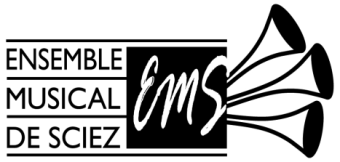 Ensemble Musical de SciezEcole de Musique 298, avenue de l’église 			74140 SciezTél. : 04.50.72.30.96emsciez@yahoo.frwww.emsciez.frBulletin d’inscription : année scolaire 2019-2020NOM :	 ________________________________________________PRENOM : ________________________________________________ DATE DE NAISSANCE : _____________________________________NIVEAU SCOLAIRE en septembre 2019: ________________________ADRESSE : ________________________________________________________________________________________________________NOMS DES PARENTS :______________________________________TELEPHONE : _____________________________________________TELEPHONE PORTABLE : ____________________________________________________________________________________________E-MAIL : __________________________________________________FORMATION INSTRUMENTALE ET VOCALE:(Cochez la case de votre choix)□ Alto						□ Guitare électrique□ Batterie percussion			□ Instruments naturels□ Chant lyrique				□ Piano □ Clarinette					□ Saxophone□ Cor d’harmonie				□ Trombone□ Flûte traversière				□ Trompette□ Guitare					□ Tuba□ Guitare basse				□ Violon		Durée du cours individuel :□ 20 min / hebdo (option en 1ère année)□ 30 min / hebdo				□ 45 min / hebdo (option dès l’entrée en 2ème cycle) □ Location d’instrument à vent : ____________________________________FORMATION MUSICALE :□ Eveil musical : □ Sciez mercredi / □ Sciez jeudi / □ Anthy / □ Messery □ Eveil instrumental	: □ Sciez / □ Messery 	□ FM 1er cycle 1ère année			□ FM 2ème cycle 1ère année	□ FM 1er cycle 2ème année			□ FM 2ème cycle 2ème année□ FM 1er cycle 3ème année			□ FM adultes□ FM 1er cycle 4ème année					PRATIQUES COLLECTIVES :□ Atelier Musiques Actuelles et Improvisation	□ Ensemble Instrumental de Sciez□ Chorale d’enfants					□ Ensemble Vocal de Sciez□ Ensemble Cantus					□ Orchestre junior									Suite au verso →Total des cotisations pour l’année 2019/2020Droit d’inscription ………………………………..        ……..       EurosFormation instrumentale et vocale individuelle         ……..       EurosPratiques collectives …………………………….        ……..       EurosLocation instrument………………………                  ……..       Euros                                                                                     ______                                					TOTAL DU :         ……..       EurosMode de règlement MERCI DE CALCULER LE TOTAL DES COTISATIONS (AUSSI EN CAS DE PLUSIEURS INSCRIPTIONS D’UNE MEME FAMILLE) ET LES DIVISER EN TROIS PARTIES, REGLEES SUR TROIS CHEQUES (éviter les centimes).Chèques :1/   …………… Euros, encaissement en octobre 20192/ …………….. Euros, encaissement en janvier 20203/ …………….. Euros, encaissement en avril 2020Espèces :……….. Euros___________________________________________________________________Dans le cadre de nos différentes activités, nous pouvons être appelés à prendre des photos qui peuvent figurer dans la presse, ou sur notre site internet. Nous souhaitons obtenir votre autorisation pour que ces photos puissent être exposées au public.(   ) Oui, j’accepte                                            (  ) Non, je refuseJe certifie avoir pris connaissance du règlement de l’Ecole de Musique de l’Ensemble Musical de Sciez, ci-joint.Date et signature (des parents ou de l’élève adulte) :